windowcreate  "root  "prozor  [crtanje kvadrata]  20  20     100  100  []windowcreate  - naredba za stvaranje prozora"root  - naziv FMS Logo prozora u kojem se pojavljuje novi prozor"prozor  - ime novog prozora[crtanje kvadrata]  - tekst unutar naslovne trake (dvije ili više riječi stavljamo u uglate zagrade)20  20  - koordinate pojavljivanja gornjeg lijevog ruba novog prozora unutar FMS Logo prozora100  100  - širina i visina novog prozora [] – zagrade za naredbe----------------------------------------------------------------------------------------------------------------------------------------------buttoncreate  "prozor  "gumb2  [FD 50]	10  10     80  10  [FD 50]buttoncreate  - naredba za stvaranje gumba"prozor  - ime prozora u kojem nastaje gumb"gumb2  - ime gumba[FD 50] - tekst unutar gumba10  10  - koordinate pojavljivanja gornjeg lijevog ruba gumba unutar novog prozora80  10  - širina i visina gumba [FD 50] – naredba koju gumb izvršava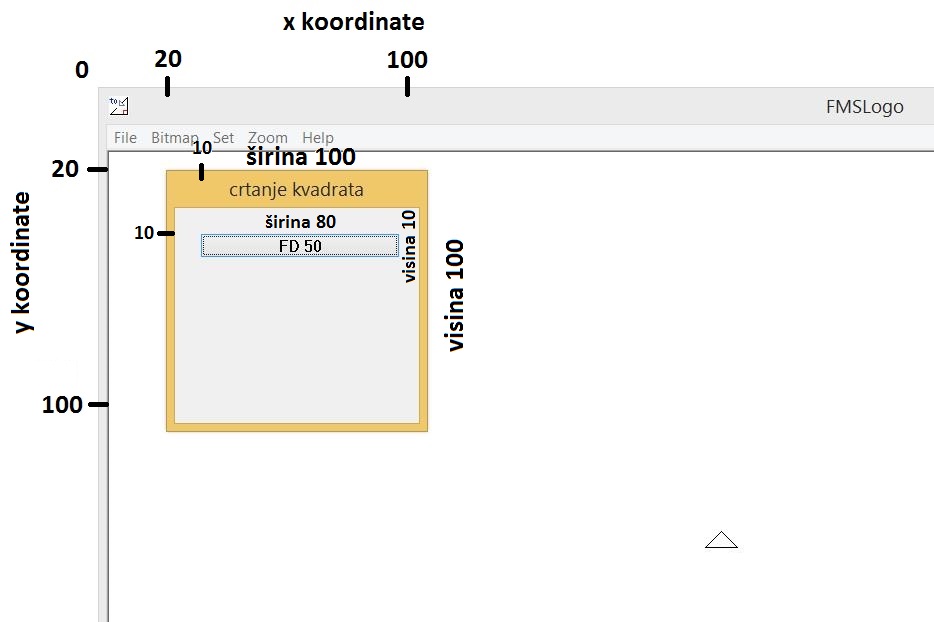 